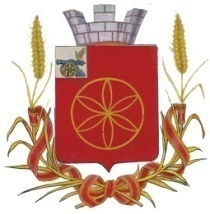 АДМИНИСТРАЦИЯ  МУНИЦИПАЛЬНОГО ОБРАЗОВАНИЯРУДНЯНСКИЙ РАЙОН СМОЛЕНСКОЙ ОБЛАСТИП О С Т А Н О В Л Е Н И Еот  ______________ № _____В соответствии с Федеральным законом от 27 июля 2010 года № 210-ФЗ «Об организации предоставления государственных и муниципальных услуг», постановлением Администрации муниципального образования Руднянский район Смоленской области от 12.12.2012 № 562 «Об утверждении порядка разработки и утверждения административных регламентов предоставления муниципальных услуг», Уставом муниципального образования  Руднянский район Смоленской областиАдминистрация муниципального образования Руднянский район Смоленской области п о с т а н о в л я е т:Внести в административный регламент  предоставления муниципальной услуги «Постановка на учет граждан в качестве нуждающихся в жилых помещениях, предоставляемых по договорам социального найма на территории Руднянского городского поселения Руднянского района Смоленской области» от 27.03.2018 года № 107 (в редакции постановлений Администрации муниципального образования Руднянский район Смоленской области от 25.03.2019 №122, от 05.03.2020 №98) следующие изменения:1) Пункт 2.7.1. подраздела 2.7. раздела 2 изложить в следующей редакции:2.7.1. В исчерпывающий перечень документов, необходимых для предоставления муниципальной услуги, которые находятся в распоряжении государственных органов, органов местного самоуправления и иных организаций и которые заявитель вправе представить по собственной инициативе, входит:1) правоустанавливающий документ на занимаемое заявителем и (или) членами его семьи жилое помещение, право на которое зарегистрировано в Едином государственном реестре прав на недвижимое имущество и сделок с ним;2) копия финансового лицевого счета на занимаемое заявителем и членами его семьи жилое помещение; 3) решение Отдела  о признании заявителя малоимущим в целях предоставления ему по договору социального найма жилого помещения в муниципальном жилищном фонде либо документы, подтверждающие отношение заявителя к иной определенной федеральным законом, указом Президента Российской Федерации или областным законом категории граждан, имеющих право быть принятыми на учет в качестве нуждающихся в жилых помещениях.2) Пункт 2.10.1. подраздела 2.10. раздела 2 изложить в следующей редакции:2.10.1. Копия финансового лицевого счета на занимаемое заявителем и членами его семьи жилого помещения;2.10.2. Заявитель обязан предоставлять документы указанные в п.2.10.1., если такие документы отсутствуют в распоряжении органа, предоставляющего муниципальную услугу.2.  Настоящее постановление вступает в силу после его официального опубликования в соответствии с Уставом муниципального образования Руднянский район Смоленской области.3. Контроль за исполнением настоящего постановления возложить на заместителя Главы муниципального образования Руднянский район Смоленской области  Ю.В. Кондрашов.Глава  муниципального образования                        Руднянский район Смоленской области                                                 Ю.И. Ивашкин    О внесении изменений в Административный регламент предоставления муниципальной услуги «Постановка на учет граждан в качестве нуждающихся в жилых помещениях, предоставляемых по договорам социального найма на территории Руднянского городского поселения Руднянского района Смоленской области»